(da compilare solo per incarico di esperto)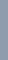 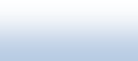 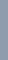 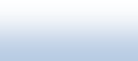 AL DIRIGENTE SCOLASTICOIstituto Comprensivo Statale di Carmignano e FontanivaSCHEDA PER LA PRESENTAZIONE DEL PROGETTO ESECUTIVOdi cui al Bando  prot. 6434 del 16/05/2024Luogo e data			Il richiedente (Firma autografa)Titolo Unità FormativaModuloNome e Cognome EspertoDescrizione sintetica del progetto esecutivo: finalità, obiettivi, contenuti e metodologie(max. 1500 parole)Piano di svolgimento degli incontri in presenza con riferimento ai setting formativi predisposti.Materiale didattico fornito e strumenti utilizzatiProgrammazione, struttura e articolazione in termini di fasi, attività, contenuti, conoscenze/competenze daacquisire, durataProgrammazione, articolazione e organizzazione della fase di restituzione dei risultatidell’attività svolta